 Об утверждении прогнозного плана (программы)  приватизации   муниципального имущества  сельского поселения Бурлинский сельсовет муниципального района Гафурийский район Республики Башкортостан на 2021 - 2022 годыВ соответствии с Конституцией Российской Федерации, Гражданским кодексом Российской Федерации, Федеральным законом от 21.12.2001 № 178-ФЗ «О приватизации государственного и муниципального имущества», ст. 35 Федерального закона от 06.10.2003 г. №131-ФЗ «Об общих принципах организации местного самоуправления в Российской Федерации», Уставом   сельского поселения Бурлинский сельсовет муниципального района Гафурийский район Республики Башкортостан, Совет сельского поселения Бурлинский сельсовет муниципального района Гафурийский район Республики Башкортостан решил:1. Утвердить прилагаемый Прогнозный план (программу) приватизации муниципального имущества сельского поселения Бурлинский сельсовет муниципального района Гафурийский район Республика Башкортостан  на  2021-2022  годы, согласно приложению №1.2. Установить, что Совет сельского поселения Бурлинский сельсовет муниципального района Гафурийский район  Республики Башкортостан имеет право дополнительно принять решение о приватизации объектов, не включенных в Прогнозный план (программу) приватизации.3. Установить, что организатором торгов по продаже муниципального имущества является территориальный орган Министерства земельных и имущественных отношений Республики Башкортостан – Комитет по управлению собственностью Министерства земельных и имущественных отношений Республики Башкортостан по Гафурийскому району (по Соглашению).4. Денежные средства, полученные от продажи муниципального имущества, подлежат перечислению в бюджет  сельского поселения Бурлинский сельсовет муниципального района Гафурийский район Республики Башкортостан за вычетом расходов на организацию и проведение приватизации муниципального  имущества сельского поселения Бурлинский сельсовет  муниципального района Гафурийский район Республики Башкортостан. 5. Опубликовать настоящее решение в районной газете «Звезда» и на официальном сайте Администрации сельского поселения Бурлинский сельсовет муниципального района Гафурийский район Республики Башкортостан.6. Контроль за исполнением настоящего решения оставляю за собой. Глава сельского поселения                                          А.К.Хайретдинов  с.Бурлы,от «10» марта  2022 года№ 56-191Приложение №1 к решению Совета сельского поселения Бурлинский сельсовет муниципального района Гафурийский район Республики Башкортостан от 10 марта 2022 г. №  56-191ПРОГНОЗНЫЙ ПЛАН (ПРОГРАММА) ПРИВАТИЗАЦИИ МУНИЦИПАЛЬНОГО ИМУЩЕСТВА  СЕЛЬСКОГО ПОСЕЛЕНИЯ БУРЛИНСКИЙ СЕЛЬСОВЕТ  МУНИЦИПАЛЬНОГО РАЙОНА ГАФУРИЙСКИЙ РАЙОН  РЕСПУБЛИКИ БАШКОРТОСТАН НА 2021-2022  ГОДЫРАЗДЕЛ IОСНОВНЫЕ НАПРАВЛЕНИЯ МУНИЦИПАЛЬНОЙ ПОЛИТИКИВ СФЕРЕ ПРИВАТИЗАЦИИ МУНИЦИПАЛЬНОГО ИМУЩЕСТВА  МУНИЦИПАЛЬНОГО РАЙОНА СЕЛЬСКОГО ПОСЕЛЕНИЯ БУРЛИНСКИЙ СЕЛЬСОВЕТ ГАФУРИЙСКИЙ РАЙОН РЕСПУБЛИКА БАШКОРТОСТАН Прогнозный план (программа) приватизации  муниципального имущества сельского поселения Бурлинский сельсовет муниципального района Гафурийский район  Республики Башкортостан на 2021-2022 годы разработан в соответствии с Федеральным законом «О приватизации государственного и муниципального имущества» от 21 декабря 2001 года № 178-ФЗ, ст.35 от 06.10.2003 г. №131-ФЗ Федерального закона «Об общих принципах организации местного самоуправления в Российской Федерации», Уставом   муниципального района Гафурийский район Республики Башкортостан.Реализация Прогнозного плана (программы) приватизации муниципального имущества сельского поселения Бурлинский сельсовет  муниципального района Гафурийский район Республики Башкортостан  на 2021-2022 годы, как часть формируемой в условиях рыночной экономики системы управления муниципальным имуществом, направлена на привлечение инвестиций, на содержание, обеспечение благоустройства и приведение в надлежащий вид объектов муниципального нежилого фонда, а также на максимизацию неналоговых доходов бюджета сельского поселения Бурлинский сельсовет муниципального района Гафурийский район Республики Башкортостан.Экономическая  политика в области приватизации муниципального имущества будет проводиться в соответствии со следующими приоритетами:– приватизация муниципального имущества, незадействованного в обеспечении муниципальных функций;– оптимизация структуры муниципальной собственности путём приватизации части муниципального сектора экономики;– продолжение структурных преобразований в экономике;– стимулирование привлечения инвестиций в реальный сектор экономики   сельского поселения Бурлинский сельсовет муниципального района Гафурийский район Республики Башкортостан;– своевременное, полное и равномерное поступление в бюджет   сельского поселения Бурлинский сельсовет муниципального района Гафурийский район Республики Башкортостан  доходов от приватизации.Реализация указанных приоритетов будет достигаться за счёт принятия решений в индивидуальном порядке о способе, сроке и начальной цене приватизации муниципального имущества на основании анализа конъюнктуры рынка недвижимости и проведения независимой рыночной оценки имущества, предлагаемого к приватизации.Решение о приватизации и об условиях приватизации муниципального имущества   сельского поселения Бурлинский сельсовет муниципального района  Гафурийский район Республика Башкортостан  принимается главой Администрации   сельского поселения Бурлинский сельсовет муниципального района Гафурийский район Республики Башкортостан   в сроки,  позволяющие обеспечить его приватизацию в соответствии   с настоящим Прогнозным планом (программой) приватизации муниципального имущества  сельского поселения Бурлинский сельсовет  муниципального района Гафурийский район Республики Башкортостан на  2021-2022 годы.РАЗДЕЛ II МУНИЦИПАЛЬНОЕ ИМУЩЕСТВО СЕЛЬСКОГО ПОСЕЛЕНИЯ БУРЛИНСКИЙ СЕЛЬСОВЕТ МУНИЦИПАЛЬНОГО РАЙОНА ГАФУРИЙСКИЙ РАЙОН РЕСПУБЛИКИ БАШКОРТОСТАН, ПЛАНИРУЕМОЕ К ПРИВАТИЗАЦИИ В  2021-2022 ГОДАХ№ п/пНаименование объекта недвижимости (характеристика объекта, сведения о регистрации)Адрес, местонахождение объекта1.Нежилое здание Свинарник-откормочник (кадастровый номер объекта недвижимости 02:19:040301:390), общей площадью 1771,5 кв.м.;материал стен – из прочих материалов,регистрационная запись № 02:19:040301:390-02/129/2017-2  от 02.11.2017  (собственность сельского поселения  Бурлинский сельсовет)Республика Башкортостан, Гафурийский район, с.Курмантау, ул. Молодежная, д.1, строение а2.Нежилое здание (кадастровый номер объекта недвижимости 02:19:040502:27), общей площадью 1250,0 кв.м.;материал стен – из прочих материалов,регистрационная запись № 02:19:040502:27-02/129/2017-2  от 02.11.2017  (собственность сельского поселения  Бурлинский сельсовет)Республика Башкортостан, Гафурийский район, с.Курмантау, ул. Молодежная, д.1б3.Нежилое здание (кадастровый номер объекта недвижимости 02:19:040502:28), общей площадью 1251,0 кв.м.;материал стен – из прочих материалов,регистрационная запись № 02:19:040502:28-02/129/2017-2  от 02.11.2017  (собственность сельского поселения  Бурлинский сельсовет)Республика Башкортостан, Гафурийский район, с.Курмантау, ул. Молодежная, д.1в4.Нежилое здание (кадастровый номер объекта недвижимости 02:19:040502:29), общей площадью 977,2 кв.м.;материал стен – из прочих материалов,регистрационная запись № 02:19:040502:29-02/129/2018-3  от 01.06.2018  (собственность сельского поселения  Бурлинский сельсовет)Республика Башкортостан, Гафурийский район, с.Курмантау, ул. Молодежная, д.1г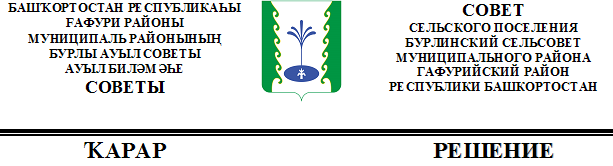 